國軍左營總醫院-照顧服務說明單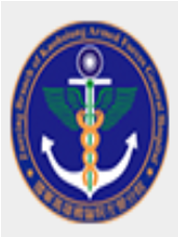 社區式服務 (BD碼)1.部分負擔：一般戶16%，中低收入戶5%，低收入戶0%※備註：(1)BD03社區式服務交通接送僅限〝日照、家托、巷弄長照站、文化健康站、失智社區服務據點及輔具資源中心〞接駁使用。(2)接受日間照顧或家庭托顧服務前，應提供〝三個月內〞之體檢文件，體檢項目包括〝胸部X光、血液常規及生化、尿液檢查〞。(3)有下列情形之一者，不得使用家庭托顧服務：A.裝有氣切，須仰賴氧氣製造機或呼吸器者。B.植物人。編號項目組合給(支)付價格(元/天)民眾自付額(元)民眾自付額(元)編號項目組合給(支)付價格(元/天)一般戶中低收入戶BD01社區式協助沐浴2003210BD02社區式晚餐150247BD03社區式交通接送(單趟接送距離10公里)100166